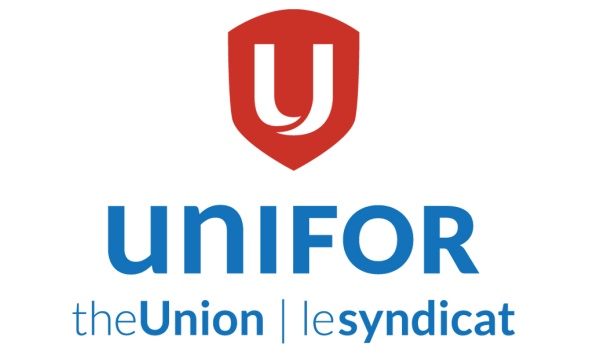     Unifor Local 715-MOfficial Nomination FormWe the undersigned members of Unifor Local 715-M nominate 					 for the office of 	(print name of nominee)      (title of office)If elected, I hereby agree to accept the duties incident to the office of					 as outlined in the Unifor Constitution and Local By-Laws.      (title of office) 	   (signature of nominee)Nominators:1. 						2. 						3. 						4. 						5. 						Nominating petitions must be signed by the nominee, and no less than five (5) Local members in good standing. No member may sign more than one nominating petition for each position. Petitions must be returned to the Election Committee prior to the closing date.DATE OF ISSUE: 					CLOSING DATE: 					